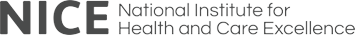 Models for the evaluation and purchase of antimicrobials committee membershipThe Committee will operate in accordance with the Evaluation Framework, following a bespoke process, modelled on the NICE Multiple Technology Appraisal Process (MTA). More information can be found in the Guide to the processes of technology appraisal (2014) and on the NICE Website.The Committee currently has 18 members, including 12 members from other NICE committees and an additional 6 members with specialist expertise. Membership listDate last reviewed: 	09/08/2021  Agreed ConstituencyNameJob Title, OrganisationChairAmanda Adler Professor of Diabetic Medicine and Health Policy at Oxford UniversityConsultant physician, Addenbrooke's HospitalCommittee member Mike ChambersDirector, MC Healthcare EvaluationCommittee member Mark Chapman Director of health economics and commissioning, Medtronic UK and IrelandCommittee member Neil HawkinsProfessor of health technology assessment, University of GlasgowCommittee member Andrew Hitchings Senior lecturer in clinical pharmacology at St George's, University of London, and honorary consultant in neurointensive care at St George's University Hospitals NHS Foundation TrustCommittee member Peter Jackson Consultant physician and honorary reader in clinical pharmacology and therapeutics, Royal Hallamshire Hospital Committee member Veline Esperance NIHR Doctoral Research Fellow in Primary Care, Kings College LondonGP Champion, NIHR Clinical Research Network South LondonCommittee member Patrick McGinleyHead of costing and service line reporting, Maidstone and Tunbridge Wells NHS TrustCommittee member Malcolm OswaldLay memberDirector, Citizens Juries Community Interest CompanyInformation Governance Advisor, NHS Information CentreCommittee member David Partridge Consultant medical microbiologist and infection control doctor, Sheffield Teaching Hospital NHS Foundation Trust.Committee member Matt Stevenson Director of the School of Health and Related Research Technology Assessment GroupCommittee member Nicky J Welton Professor of Statistical and Health Economic ModellingDirector of the NICE Guidelines Technical Support UnitBristol Medical School, University of BristolSpecialist member Colin Brown Locum Consultant in Infectious Diseases & Medical Microbiology, Public Health England Honorary Consultant in Infectious Diseases & Medical Microbiology, Royal Free London NHS Foundation TrustSpecialist member Tim Felton Consultant in Intensive Care and Respiratory Medicine, Manchester University NHS Foundation Trust  Senior Lecturer in the Division of Infection, Immunity and Respiratory Medicine, University of ManchesterSpecialist member Neil Ferguson Vice Dean, Facility of Medicine, School of Public Health, Imperial College London Specialist member Alison Holmes Professor of Infectious Diseases, Imperial College LondonDirector of the NIHR Health Protection Research Unit in Healthcare Associated Infections and AMR and the Centre for Antimicrobial OptimisationSpecialist member Philip HowardConsultant Antimicrobial Pharmacist, Leeds Teaching Hospitals NHS TrustVisiting Professor, School of Healthcare University of Leeds Vice President, British Society of Antimicrobial ChemotherapySpecialist member Alistair Leanord Consultant Clinical Microbiologist, NHS Greater Glasgow and Clyde. Chair, Antimicrobial prescribing, resistance, and healthcare acquired infection committee (ARPHAI)